Внебольничная пневмония                              Что это такоеВнебольничная пневмония – заболевание дыхательной системы, не связанное с пребыванием больного в медицинском учреждении.ВАЖНО! Внебольничная пневмония считается менее тяжелой формой болезни, чем госпитальная, но в тяжелых случаях также может вызвать серьезные осложнения и привести к летальному исходу.Почему развивается болезнь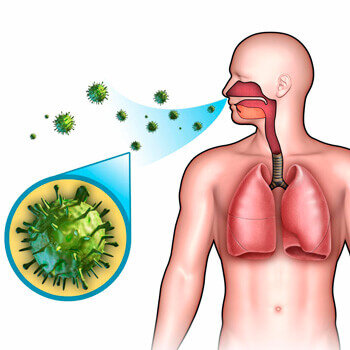 Ключевая причина внебольничной пневмонии – попадание патогенных микроорганизмов в дыхательные пути, сопровождающееся следующими факторами:снижение иммунитета;сильное переохлаждение;патологии сердечно-сосудистой, респираторной или эндокринной системы;длительный постельный режим при лечении другого заболевания;серьезные хирургические операции в анамнезе;Основной путь попадания патогенных микроорганизмов в дыхательные пути – воздушно-капельный, то есть бактерии и вирусы выделяются в воздух при кашле или чихании носителя болезни, после чего попадают в организм здоровых людей. В норме респираторный тракт человека стерилен, а все чужеродные агенты уничтожаются дренажной системой легких.     Правосторонняя и левосторонняяПравосторонняя пневмония. Анатомическое строение правого бронха отличается от строения левого – он короткий и широкий, поэтому правостороннее воспаление встречается чаще. Данная форма болезни обычно диагностируется у взрослых при поражении респираторной системы стрептококками.Левосторонняя пневмония. Воспалительный процесс с левой стороны более опасен, чем правосторонний – он свидетельствует о серьезном ослаблении организма. Основные симптомы – кашель и болевые ощущения в боку, а в запущенных случаях может наблюдаться дыхательная недостаточность.Симптомы и признакиСимптомы и проявления внебольничной пневмонии у взрослых и детей зависят от возбудителя болезни, ее формы и общего состояния организма человека. В число основных признаков патологии у взрослых и детей входят:повышение температуры до 38-40 градусов;сильный кашель с отделением мокроты ржавого оттенка;слабость, утомляемость, снижение работоспособности;повышенная потливость, особенно в ночное время;болевые ощущения в области грудной клетки;одышка разной интенсивности (в зависимости от масштаба и области поражения).Чем опаснаПри тяжелом течении внебольничная пневмония может вызвать целый ряд серьезных осложнений, включая:абсцесс легкого;гнойный плеврит;отек бронхов и легких;сердечная недостаточность, миокардит;инфекционно-токсический шок;нарушения свертываемости крови;расстройства работы нервной системы.ПрофилактикаКак и любое другое заболевание, внебольничную пневмонию легче предупредить, чем лечить – для этого следует выполнять ряд простых санитарных правил и клинических рекомендаций:сбалансировано питаться, заниматься легкой физической активностью;избегать мест большого скопления людей в периоды эпидемий;своевременно лечить ОРВИ, грипп и другие респираторные заболевания;соблюдать личную гигиену, мыть руки после прихода с улицы, не переохлаждаться;раз в полгода проходить флюорографию для контроля состояния респираторной системы.